Anmeldebogen Schulberatung bei Lese-/Rechtschreibschwierigkeiten (Stand: Sept. 2021)erstmalige Überprüfung durch die Beratungslehrkraft bzw. Schulpsychologenerneute Überprüfung durch die Beratungslehrkraft bzw. Schulpsychologenvorliegende Diagnose von Kinder- und Jugendpsychiater (bitte beilegen) Einverständnis & Schweigepflichtsentbindung:Ich bin mit der testdiagnostischen Überprüfung der Lese- und Rechtschreibleistung und der Durchführung einer Begabungsdiagnostik meines Kindes durch die Beratungslehrkraft bzw. Schulpsychologen einverstanden. Die Testergebnisse werden vertraulich behandelt.Ich stimme zu, dass sich Beratungslehrkraft, Schulpsychologin, Klassenlehrkraft (Name: ______________________) und Schulleitung (Name: _________________________) gegenseitig über die Testergebnisse und Schulleistungen meines Kindes austauschen dürfen.Ich bin damit einverstanden, dass bei der testdiagnostischen Überprüfung zur Verlängerung einer bestehenden LRSt durch die Beratungslehrkraft und/ oder Schulpsychologin Einblick in die Unterlagen der vorherigen Diagnostik genommen wird.___________________________________________________________________________________________Ort, Datum                                                                 Unterschrift Erziehungsberechtigte/Sorgeberechtigte       Ruth BraumStaatliche SchulpsychologinSchrammstraße 197421 Schweinfurt
ruth.braum@lrasw.de09721/55446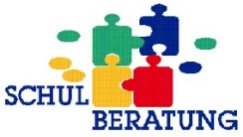 Steffen BraumBeratungslehrerLülsfelder Weg 6
97447 Gerolzhofen
lehrer@braum.de
Tel.:09382/3100297Name des Schülers/der Schülerin:geb. am:Schule:Klasse:Klassenlehrkraft:Name Erziehungsberechtigte:Sorgerecht   gemeinsam        Mutter alleine           Vater alleine andere gesetzliche Vertreter:Straße, Nr.:PLZ, Ort:Telefon:E-Mail: